YÖNETİCİ İZİN TALEP FORMUDoküman No-YÖNETİCİ İZİN TALEP FORMUİlk Yayın Tarihi-YÖNETİCİ İZİN TALEP FORMURevizyon Tarihi-YÖNETİCİ İZİN TALEP FORMURevizyon No0YÖNETİCİ İZİN TALEP FORMUSayfa No1 / 1Adı SoyadıAdı SoyadıUnvanıUnvanıUnvanıUnvanıBirimiBirimiKurum Sicil NoKurum Sicil NoKurum Sicil NoKurum Sicil NoİZİN TÜRÜ VE SÜRESİİZİN TÜRÜ VE SÜRESİYıllık İzin..... günMazeret İzni..... günMazeret İzni..... günMazeret İzni..... günHastalık İzni..... günHastalık İzni..... günHastalık İzni..... günHastalık İzni..... günGörev/Toplantı/Konferans..... günİZİN BAŞLANGIÇ TARİHİİZİN BAŞLANGIÇ TARİHİ…./…./20….…./…./20….İZİN BİTİŞ TARİHİİZİN BİTİŞ TARİHİİZİN BİTİŞ TARİHİİZİN BİTİŞ TARİHİİZİN BİTİŞ TARİHİ…./…./20….…./…./20….İZİNDE BULUNACAĞI ADRES: TELEFON:                                                                                   İZİNDE BULUNACAĞI ADRES: TELEFON:                                                                                   İZİNDE BULUNACAĞI ADRES: TELEFON:                                                                                   İZİNDE BULUNACAĞI ADRES: TELEFON:                                                                                   İZİNDE BULUNACAĞI ADRES: TELEFON:                                                                                   İZİNDE BULUNACAĞI ADRES: TELEFON:                                                                                   İZİNDE BULUNACAĞI ADRES: TELEFON:                                                                                   İZİNDE BULUNACAĞI ADRES: TELEFON:                                                                                   İMZA:İMZA:İMZA:GÖREV/TOPLANTI/KONFERANSINGÖREV/TOPLANTI/KONFERANSINGÖREV/TOPLANTI/KONFERANSINGÖREV/TOPLANTI/KONFERANSINGÖREV/TOPLANTI/KONFERANSINGÖREV/TOPLANTI/KONFERANSINGÖREV/TOPLANTI/KONFERANSINGÖREV/TOPLANTI/KONFERANSINGÖREV/TOPLANTI/KONFERANSINGÖREV/TOPLANTI/KONFERANSINGÖREV/TOPLANTI/KONFERANSINYERİ:TARİHİ: TARİHİ: KONUSU:REKTÖRLÜK MAKAMINA      ………………………….. yukarıda belirtilen tarihlerde yıllık iznini kullanmak istemektedir. İsteğinin uygun görülmesi halinde bu süre içerisinde görevine ……………..’ın vekâlet etmesini tensiplerinize arz ederim.                                                                                        Genel Sekreter/Dekan/Müdür/Koordinatör U Y G U N D U R …/…/20….Prof. Dr. ……………………………….Rektör REKTÖRLÜK MAKAMINA      ………………………….. yukarıda belirtilen tarihlerde yıllık iznini kullanmak istemektedir. İsteğinin uygun görülmesi halinde bu süre içerisinde görevine ……………..’ın vekâlet etmesini tensiplerinize arz ederim.                                                                                        Genel Sekreter/Dekan/Müdür/Koordinatör U Y G U N D U R …/…/20….Prof. Dr. ……………………………….Rektör REKTÖRLÜK MAKAMINA      ………………………….. yukarıda belirtilen tarihlerde yıllık iznini kullanmak istemektedir. İsteğinin uygun görülmesi halinde bu süre içerisinde görevine ……………..’ın vekâlet etmesini tensiplerinize arz ederim.                                                                                        Genel Sekreter/Dekan/Müdür/Koordinatör U Y G U N D U R …/…/20….Prof. Dr. ……………………………….Rektör REKTÖRLÜK MAKAMINA      ………………………….. yukarıda belirtilen tarihlerde yıllık iznini kullanmak istemektedir. İsteğinin uygun görülmesi halinde bu süre içerisinde görevine ……………..’ın vekâlet etmesini tensiplerinize arz ederim.                                                                                        Genel Sekreter/Dekan/Müdür/Koordinatör U Y G U N D U R …/…/20….Prof. Dr. ……………………………….Rektör REKTÖRLÜK MAKAMINA      ………………………….. yukarıda belirtilen tarihlerde yıllık iznini kullanmak istemektedir. İsteğinin uygun görülmesi halinde bu süre içerisinde görevine ……………..’ın vekâlet etmesini tensiplerinize arz ederim.                                                                                        Genel Sekreter/Dekan/Müdür/Koordinatör U Y G U N D U R …/…/20….Prof. Dr. ……………………………….Rektör REKTÖRLÜK MAKAMINA      ………………………….. yukarıda belirtilen tarihlerde yıllık iznini kullanmak istemektedir. İsteğinin uygun görülmesi halinde bu süre içerisinde görevine ……………..’ın vekâlet etmesini tensiplerinize arz ederim.                                                                                        Genel Sekreter/Dekan/Müdür/Koordinatör U Y G U N D U R …/…/20….Prof. Dr. ……………………………….Rektör REKTÖRLÜK MAKAMINA      ………………………….. yukarıda belirtilen tarihlerde yıllık iznini kullanmak istemektedir. İsteğinin uygun görülmesi halinde bu süre içerisinde görevine ……………..’ın vekâlet etmesini tensiplerinize arz ederim.                                                                                        Genel Sekreter/Dekan/Müdür/Koordinatör U Y G U N D U R …/…/20….Prof. Dr. ……………………………….Rektör REKTÖRLÜK MAKAMINA      ………………………….. yukarıda belirtilen tarihlerde yıllık iznini kullanmak istemektedir. İsteğinin uygun görülmesi halinde bu süre içerisinde görevine ……………..’ın vekâlet etmesini tensiplerinize arz ederim.                                                                                        Genel Sekreter/Dekan/Müdür/Koordinatör U Y G U N D U R …/…/20….Prof. Dr. ……………………………….Rektör REKTÖRLÜK MAKAMINA      ………………………….. yukarıda belirtilen tarihlerde yıllık iznini kullanmak istemektedir. İsteğinin uygun görülmesi halinde bu süre içerisinde görevine ……………..’ın vekâlet etmesini tensiplerinize arz ederim.                                                                                        Genel Sekreter/Dekan/Müdür/Koordinatör U Y G U N D U R …/…/20….Prof. Dr. ……………………………….Rektör REKTÖRLÜK MAKAMINA      ………………………….. yukarıda belirtilen tarihlerde yıllık iznini kullanmak istemektedir. İsteğinin uygun görülmesi halinde bu süre içerisinde görevine ……………..’ın vekâlet etmesini tensiplerinize arz ederim.                                                                                        Genel Sekreter/Dekan/Müdür/Koordinatör U Y G U N D U R …/…/20….Prof. Dr. ……………………………….Rektör REKTÖRLÜK MAKAMINA      ………………………….. yukarıda belirtilen tarihlerde yıllık iznini kullanmak istemektedir. İsteğinin uygun görülmesi halinde bu süre içerisinde görevine ……………..’ın vekâlet etmesini tensiplerinize arz ederim.                                                                                        Genel Sekreter/Dekan/Müdür/Koordinatör U Y G U N D U R …/…/20….Prof. Dr. ……………………………….Rektör 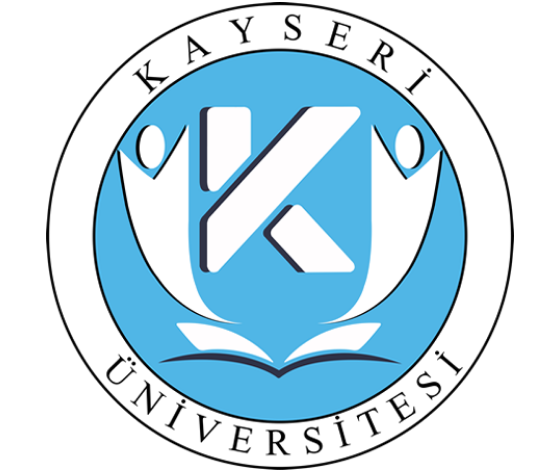 